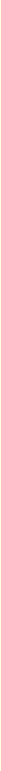 (*) INSERIRE NUMERO, MAIL DEL SERVIZIO IGIENE EPIDEMIOLOGIA E SANITÁ PUBBLICA COMUNICATI DA AZIENDA SANITARIA LOCALEDATA DI COMPARSA DEI SINTOMI: 	/	/	Temperatura corporea superiore a 37,5°C: □SI 	°C	□NONel caso di presenza di anche 1 solo elemento tra i seguenti, si allerta direttamente 118Recente o repentina alterazione dello stato di coscienzaPressione sistolica bassa (se valutabile dal paziente minore o uguale 100)Difficoltà a respirare a riposo (frequenza respiratoria maggiore uguale a 22 atti/minuto)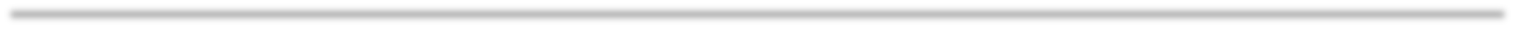 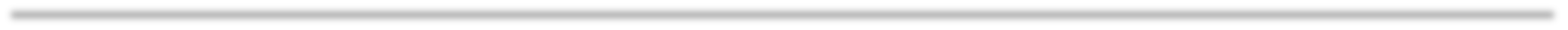 In assenza dei criteri precedenti, si procede come segue:Valutazione delle condizioni di rischio note al medico o confermate telefonicamente:Malattie PolmonariMalattie cardiacheMalattie renaliMalattie sistema immunitarioMalattie oncologicheMalattie metabolicheGravidanzaIsolamento sociale (vive solo, e/o senza fissa dimora)Non autosufficienteOperatore sanitarioValutazione Stato vaccinale noto al medico o confermato telefonicamente□ Vaccinato antinfluenzale□ Vaccinazione antipneumococco□ Nessuna delle precedenti vaccinazioniValutazione quadro clinicoIl respiro è lento (provare a indicare al paziente/convivente come misurare la frequenza respiratoria e ottenere il dato)Il respiro è accelerato (provare a indicare al paziente/convivente come misurare la frequenza respiratoria e ottenere il dato)Ha difficoltà a respirare dopo un lieve sforzo (alzarsi dalla sedia/letto), si affatica a camminare o non sta in piediIl paziente è tachicardico (indicare al paziente/convivente come misurare la frequenza cardiaca, verificare se disponibilità di App cellulare, cardiofrequenzimetro da polso utili allo scopo, ottenere il dato)Il paziente ha segni di cianosi periferica (suggerire controllare colore letto ungueale e tempo di refill dopo digitopressione, colore cute e labbra)Valutare la capacità del paziente di parlare al telefono e il coordinamento con la respirazioneSe il processo diagnostico (condizioni di rischio, dato vaccinale e quadro clinico) è suggestivo di sospetto impegno polmonare (polmonite) si richiede attivazione del 118.In caso contrario valutare tempi e modalità per rivalutazione telefonica del caso, con informazioni chiare econcordate con il paziente, forti del patto fiduciario, disincentivare iniziative di ricorso autonomo ai servizi sanitari (Pronto Soccorso, Ambulatorio Medico di Famiglia, Continuità Assistenziale) in assenza di contatto con i numeri di pubblica utilità su Coronavirus (1500 Ministero, numeri verdi regionali, numeri di riferimento dei servizi di igiene e sanità pubblica delle quattro ASL) o con il proprio medico curante.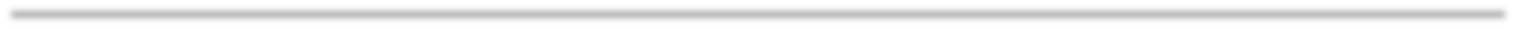 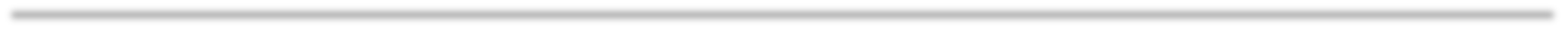 Nel caso in cui il paziente:Respira normalmenteÈ in grado di rimanere in piediÈ in grado di svolgere le normali attività (vestirsi, lavarsi, lavori in casa) Ma sintomatico□ Tosse □ Mal di gola □ Dolori muscolari □ Malessere generale □ Anoressia □ Vomito □ CefaleaSuggerire isolamento e riduzione dei contatti, uso di mascherine, guanti a protezione dei conviventi, lavaggio frequente delle mani, areazione frequente degli ambienti, valutare tempi e modalità per rivalutazione telefonica del caso, con informazioni chiare e concordate con il paziente, forti del patto fiduciario, disincentivare iniziative di ricorso autonomo ai servizi sanitari (Pronto Soccorso, Ambulatorio Medico di Famiglia, Continuità Assistenziale) in assenza di contatto con i numeri di pubblica utilità su Coronavirus (1500 Ministero, numeri verdi regionali, numeri di riferimento dei servizi di igiene e sanità pubblica delle quattro ASL) o con il proprio medico curante..SCHEDA DI VALUTAZIONE MEDICINA GENERALE INFEZIONI VIE RESPIRATORIE SUGGESTIVE RISCHIO COVID-19NEI CASI SOSPETTI CONTATTARE IL NUMERO (*) 	ED INVIARE LA SCHEDA VIA MAIL(*) A 		O VIA FAX (*)AL 	PER L’ATTUAZIONE DELLE PROCEDURE SUCCESSIVEMEDICO 	LUOGO 	DATA	/	/	ORA 	DATI PAZIENTEDATI PAZIENTEDATI PAZIENTEDATI PAZIENTECognomeNomeData NascitaLuogo Di NascitaResidenza ViaN.ComuneProv.Tel./Cell.Numero dei conviventiNumero dei conviventiNumero dei conviventiNumero dei conviventiDati interlocutore telefonico se diverso dal pazienteDati interlocutore telefonico se diverso dal pazienteDati interlocutore telefonico se diverso dal pazienteDati interlocutore telefonico se diverso dal pazienteVALUTAZIONE EPIDEMIOLOGICA DI PAZIENTE SINTOMATICO PER AFFEZIONI VIE RESPIRATORIEVALUTAZIONE EPIDEMIOLOGICA DI PAZIENTE SINTOMATICO PER AFFEZIONI VIE RESPIRATORIESOGGIORNO IN AREA GEOGRAFICA A RISCHIO COME DEFINITI DA REPORT PERIODICI PRESENTI SUL SITO OMS O SUI SITI  ISTITUZIONALI ITALIANI:SOGGIORNO IN AREA GEOGRAFICA A RISCHIO COME DEFINITI DA REPORT PERIODICI PRESENTI SUL SITO OMS O SUI SITI  ISTITUZIONALI ITALIANI:   SI	   NO	 NON NOTO   SI	   NO	 NON NOTOSE SI SPECIFICARESE SI SPECIFICAREPAESE  	REGIONE                                                       COMUNE                                                    PAESE  	REGIONE                                                       COMUNE                                                    DATA DI PARTENZA DALLA ZONA A RISCHIO 	/	/	DATA DI PARTENZA DALLA ZONA A RISCHIO 	/	/	ESPOSIZIONE A CASI ACCERTATI (vivi o deceduti)	   SI	  NOESPOSIZIONE A CASI ACCERTATI (vivi o deceduti)	   SI	  NOESPOSIZIONE A CASI SOSPETTI O AD ALTO RISCHIO (CASI PROBABILI)	 SI NOCONTATTI CON PERSONE RIENTRATE DA PAESE/LOCALITA’ A RISCHIO	  SICONTATTI CON FAMILIARI DI CASI SOSPETTI	   SI	  NO NO